Flowers for Montez Wedding 7/30/16Venue: Ironstone Winery The BasicsColor Palette Summary: Gold, Rose Gold, Bronze, Copper, White 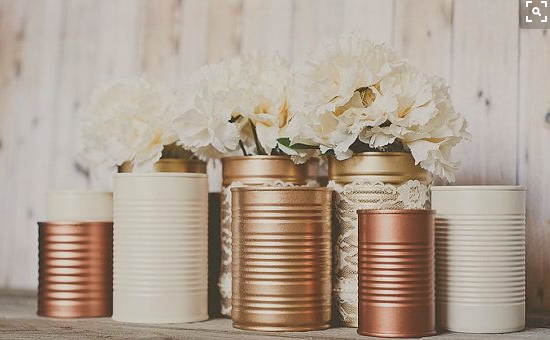 Pops of color: Very light pink, pink, light greens  (for bride light pink and pink for bridesmaids bouquet)NOTE THE CANS ABOVE PROVIDED BY BRIDE ALREADY PAINTED AND VARIOUS SIZESCeremony (2) Wine Barrels @ the beginning of the aisle(2) Wine Barrels @ the alter (2) On top of Wine Barrels @ the beginning of the aisle - cascading flowers  (photos below just for visual purpose -- not for the purpose of showing you what flowers bride wants.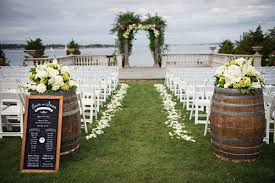 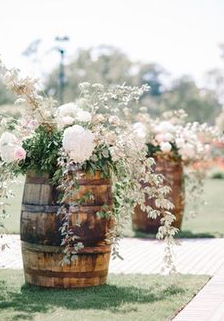 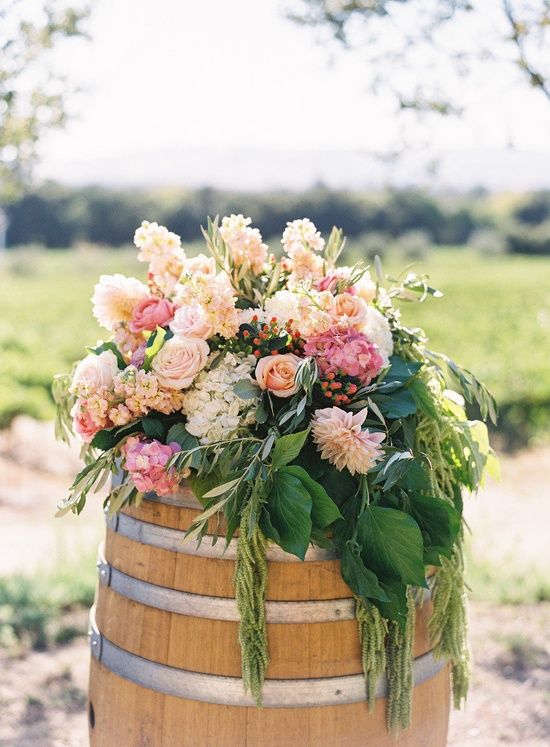 (14) hanging small jars along side of inner chairs on sheppard hooks - just use similar flowers as in bouquets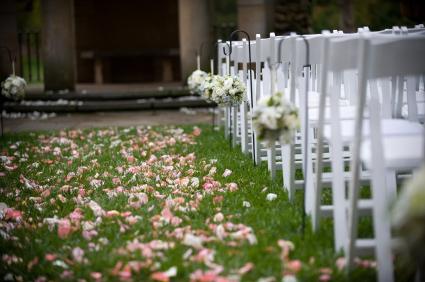 Wedding PartyBrides bouquet (1)  Type of flowers to be determined by Brideuse Satin material covering the stems 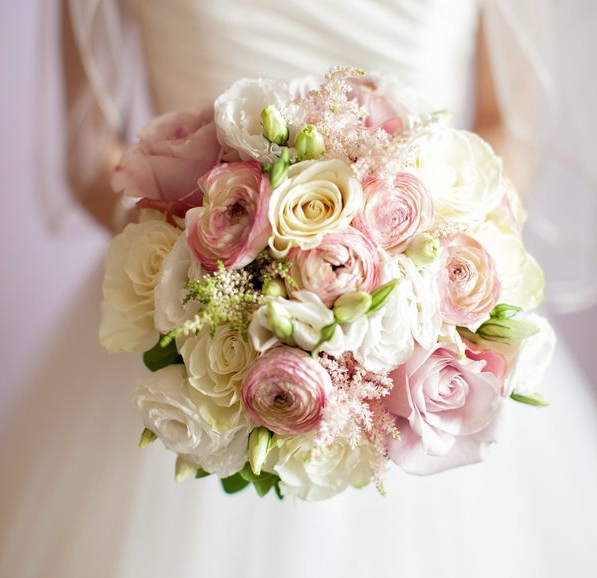 Brides “toss bouquet” (1)Simple version of the bride’s bouquetBridesmaids: (8) Type of flowers to be determined by bride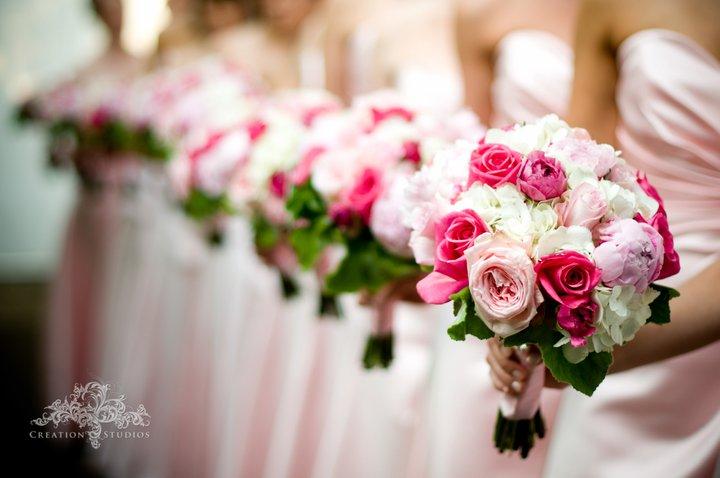 Flowergirl(s)  1also need rose petals for basket and on the isle where bridal walks downGroom/Groomsmen:  Johnnie (1)  Groomsmen (8)Similar to the bride’s flowers again not yet determineRingbearer (1)Father(s)  2Mother(s)  2Grandmother(s)  3Grandfather        1Cocktail Hour(6) Highboy tables (6) Floral centerpieces; (1) small floral arrangement with white/ pink flowers in Stumptown Coffee Cold Brew bottle (see picture below) NOTE pic is just for idea purposes - not specifically for the type of flower used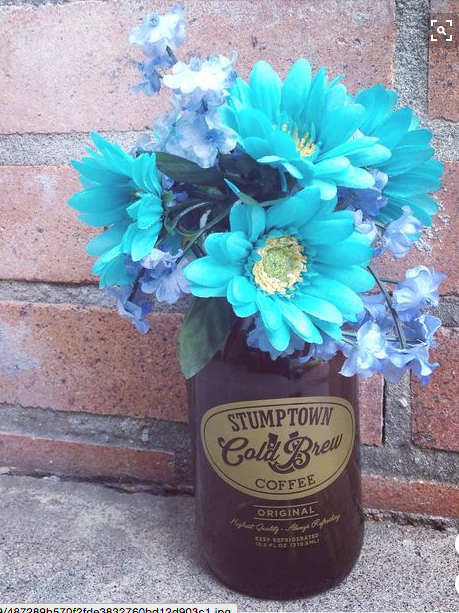 Reception/Dinner(18) centerpieces(1)  centerpiece at Groom and Bridal Table or (1) empty vase for Bride to put throw bouquet in(1)   Bar location (1)  flower piece on coffee table at the soft seating area (see pic below)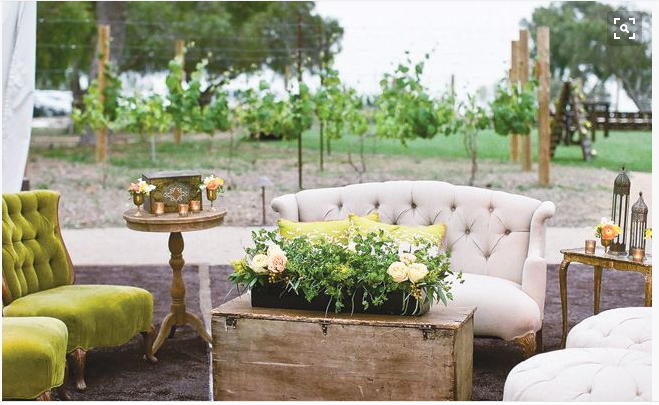 NOTE Need (8) empty vases for bridesmaid to put their flowers in (looks beautiful and also poses as flower decor on table)NOTE Utilize the 4 barrel flower pieces inside reception on the rockeryNOTE: remove the hanging flowers at the ceremony and layout on the stone walls in the reception area.  Also include smaller version of centerpiece (using single cans)